Activity being assessed:Archery Archery Archery Reference no:ARALocation:Anderton Centre + University of Bolton Assessment date:6th January 2022Review period:January 2022Significant HazardsWhat could cause harm?What harm might occur, and to whom?Remember to consider all affected groupsExisting control measuresRisk Rating(with current controls)Risk Rating(with current controls)Risk Rating(with current controls)Additional control measuresWhat can we do / use / put in place to further reduce the risks to an acceptable level?Residual RiskResidual RiskResidual RiskAction no.(continues over page)Significant HazardsWhat could cause harm?What harm might occur, and to whom?Remember to consider all affected groupsExisting control measuresLSRRAdditional control measuresWhat can we do / use / put in place to further reduce the risks to an acceptable level?LSRRAction no.(continues over page)Unsafe behaviour in and around the Archery rangeBeing physically struck and injured by an arrow shot from a bow; participants being injured by the ‘nock’ of an arrow in the act of retrieving an arrow; Being injured whilst returning arrows to the quiver.All participants will be made aware of the safety calls prior to running of the session, clear briefing including shooting, waiting and spectator linesParticipants told not to run on the range, how to remove arrows from target and how to walk with arrows from target back to quiver Lost arrows reported on the tutor evaluation list?144Instructors to make participants aware of basic range commands:Fast/Stop Demonstrate safe handling and use of equipment.Make all participants aware of ‘range control’ and ‘safe behaviour procedures’Demonstrate Safe retrieval of arrows and walk back to quiverInstructor to brief on what to do in the event of a misfire and an  arrow falls out of the bow onto the range floor in front of the shooting line133EquipmentParticipants being issued with incorrect bows resulting in muscle injury from ‘over bowing’Participants being injured by using too short an arrowParticipants receiving a burn / bruise to their bow arm from the bow stringArm guards may be worn if required?326Instructors should undertake an eye test with all participants to establish eye dominance.Instructors must select safe and suitable equipment for each participant. The centre only has long arrows to prevent this issue. Both right and left handed bows should be made available in a range of sizes, A corresponding arrow length (nose to outstretched hand -  made of aluminium!) should be selected for each participantArm guards and finger tabs should be made available to all participants112Defective equipmentParticipants being injured by damaged bows, arrows strings and targetsAt end of session, equipment checked for damage/faults and removed from use where necessary...326Prior to commencement of session Instructor to check that all equipment is in proper working order, remain vigilant throughout and inspect all equipment again at the end of the session, removing equipment deemed unfit.Resources in place to repair damaged equipment (arrow fletching, nooks & tips)122Long hair, Items of lose clothing, Jewellery, Lanyards etc. Lose items being caught in release of the bow stringInstructor to ask all participants to remove or cover lose items339Procedures, Observations and Group Management: Instructor to check that all participants are appropriately dressed.Participants must be asked to tie their hair back (issue hair bands!) zip clothing up, tuck tassels in and or remove/cover jewellery224Spectators and others  Being hit by an arrowExcellent group management required a clear briefing including shooting and waiting lines and spectator areas Any failure to comply with safety instructions should result in the session being stopped.Instructor to ensure net is used and signs are suitably placed before session.339Appropriate warning signage and barriers should be placed on the approaches to and surrounding the archery range to provide a visual warning; these should be taken down after the session.Instructors to actively manage anyone wishing to take photographs of participants.Instructors to be aware of other activities ‘in-play’ beyond and surrounding the archery range and immediately halt the session should there be a conflict224Arrows sticking out of the ground, target, target stand, back net and etcVarious injuries sustained to the archer and other participants, by walking into the end of an arrow,being struck by an arrow being removed,Tripping over and being impaled upon an arrow and or stabbing another participant.Participants told not to run on the archery range and shown how to remove arrows safely.339Instructors to demonstrate the safe removal and retrieval of arrows, walking to the left or right of the target and looking back down the range as each arrow is removed from the target and or collected from the floor...224Equipment left unattendedAnyone picking up a bow and arrow and indiscriminately ‘shooting’ arrowsBows and arrows when together must never left unattended. 248In the event that bows are left unattended on ‘bow stands/rests’ the arrows must be removed to a ‘secure’ location away 133Action numberAction requiredWho is responsible?By when?Date completedLikelihoodGuide DescriptionSeverityGuide Description5Very likely/imminent – certain to happen5Catastrophic - fatality, catastrophic damage4Probable – a strong possibility of it happening4Major – significant injury or property damage, hospitalisation3Possible – it may have happened before3Moderate - injury requiring further treatment, lost time2Unlikely - could happen but unusual2Minor - first aid injury, no lost time1Rare – highly unlikely to occur1Very minor – insignificant injurySeverity (S)Severity (S)Severity (S)Severity (S)Severity (S)Severity (S)Risk Rating (RR)Action123445High RiskStop the task/activity until controls can be put into place to reduce the risk to an acceptable levelLikelihood (L)551015202525High RiskStop the task/activity until controls can be put into place to reduce the risk to an acceptable levelLikelihood (L)44812162020Medium RiskDetermine if further safety precautions are required to reduce risk to as low as is reasonably practicableLikelihood (L)3369121515Medium RiskDetermine if further safety precautions are required to reduce risk to as low as is reasonably practicableLikelihood (L)224681010Medium RiskDetermine if further safety precautions are required to reduce risk to as low as is reasonably practicableLikelihood (L)1123455Low RiskNo further action, keep under reviewSignature of 
Risk Assessor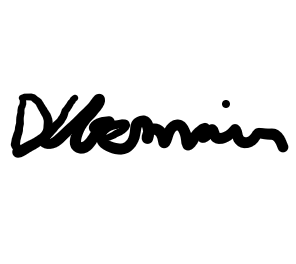 Name / job title:David Germain (Head of Centre) Details of any persons consultedDavid Buddell (Senior Instructor, Current GB Archery Coach) David Buddell (Senior Instructor, Current GB Archery Coach) David Buddell (Senior Instructor, Current GB Archery Coach) 